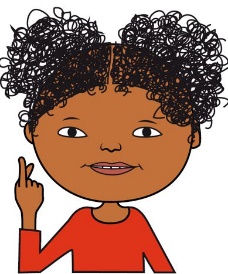 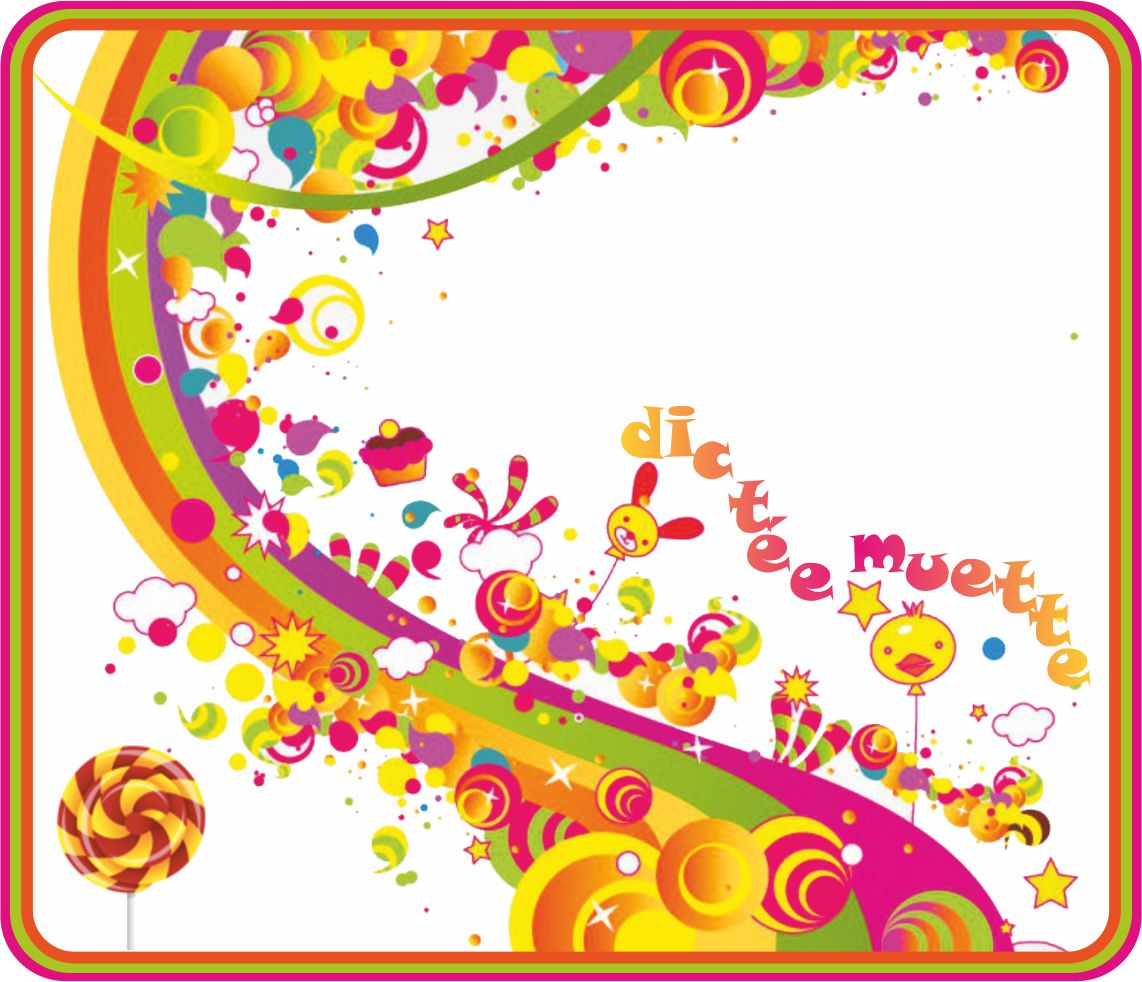 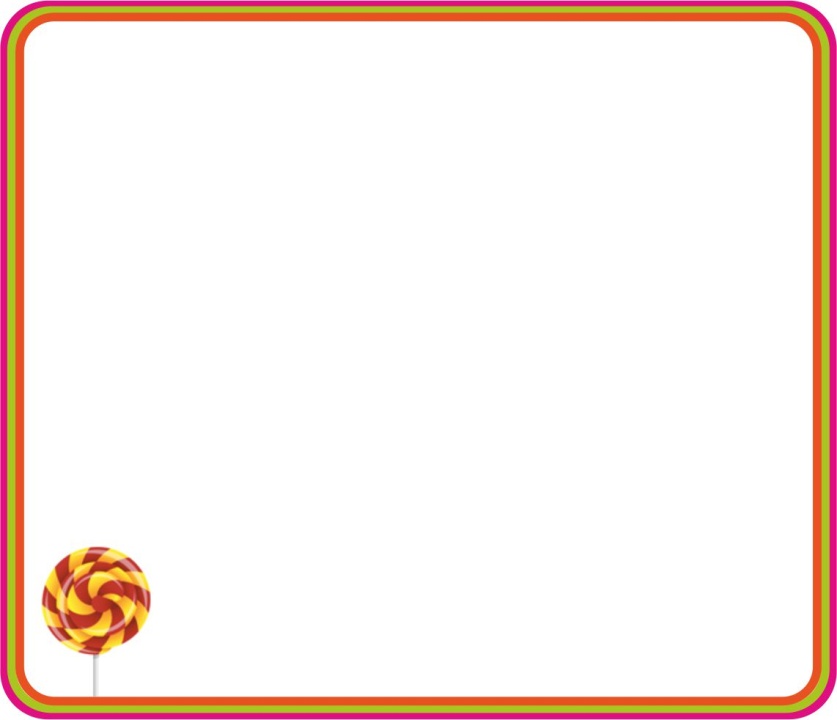 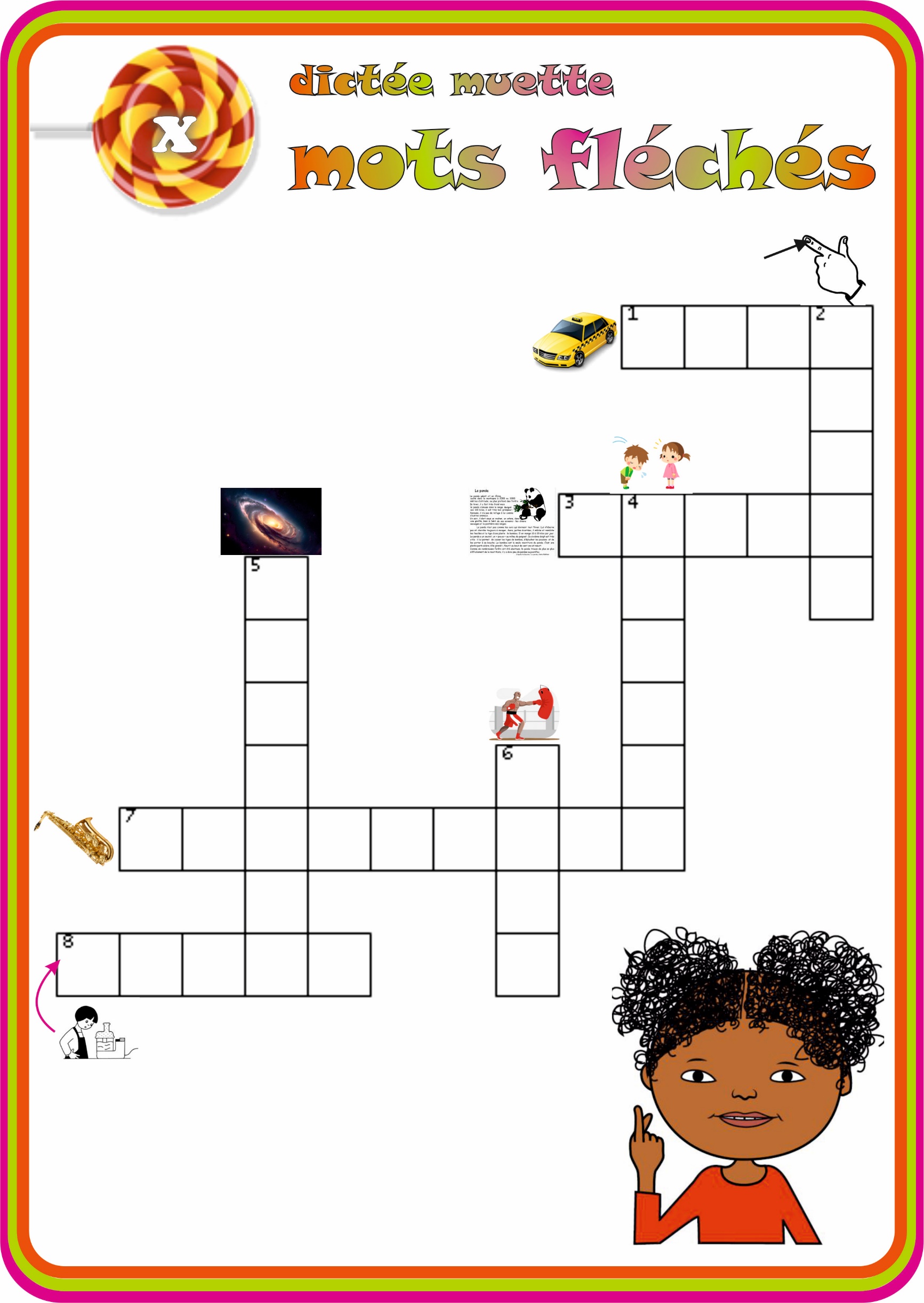 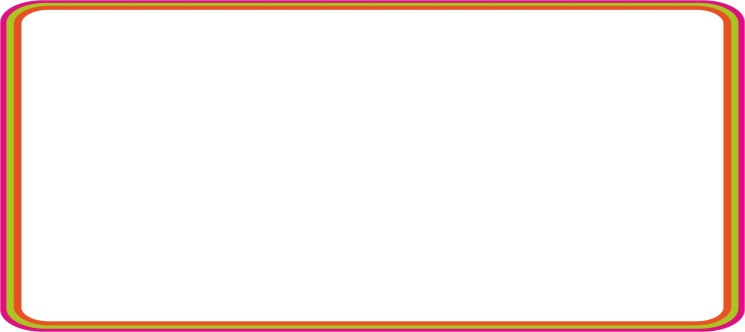 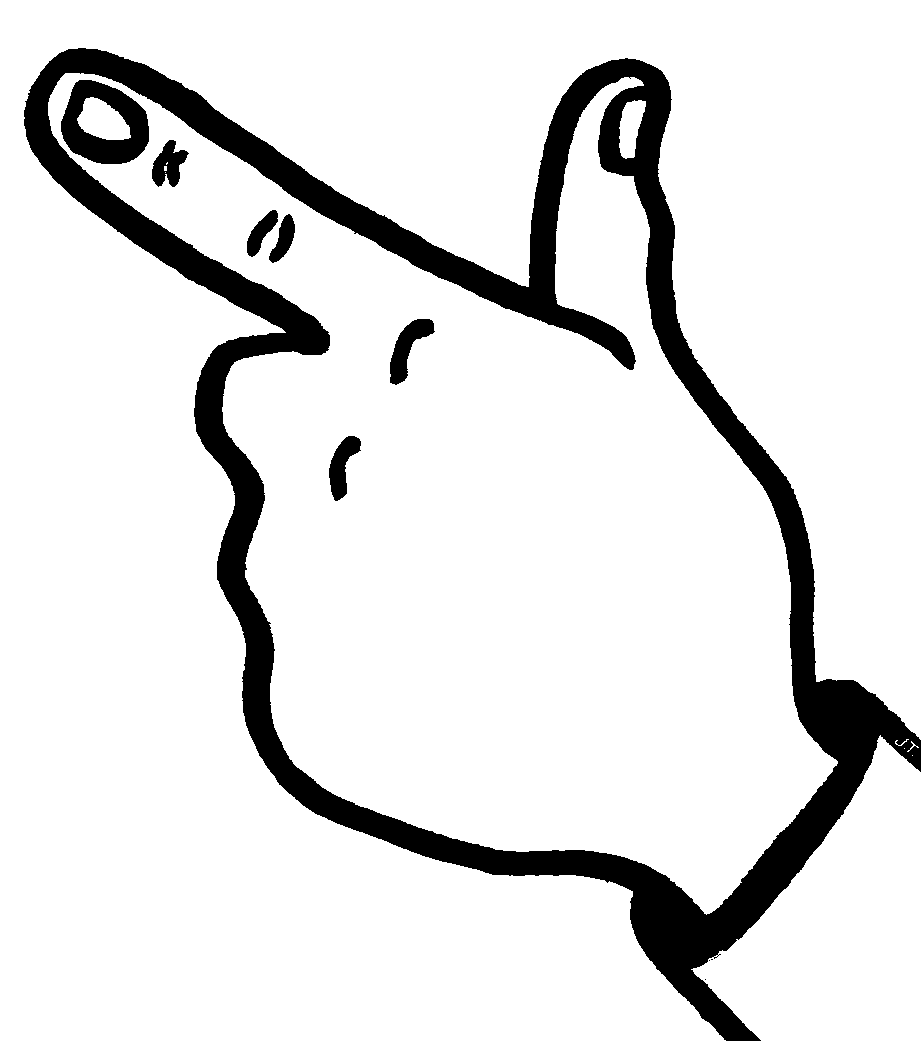 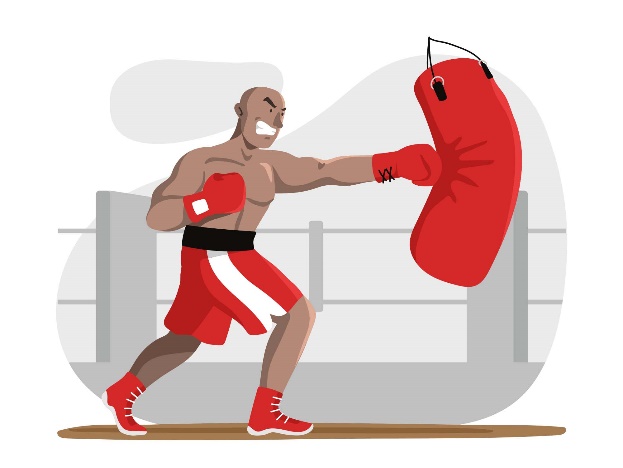 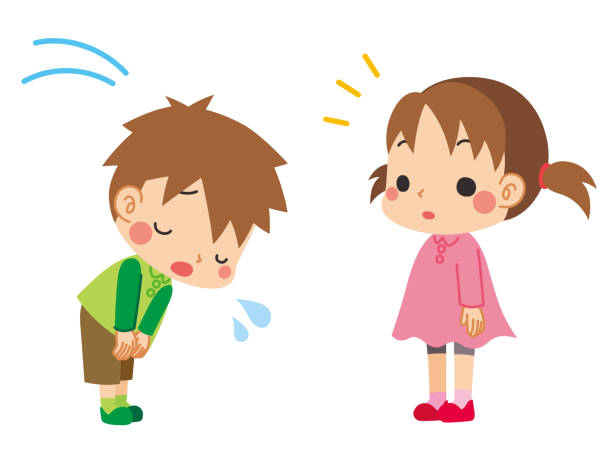 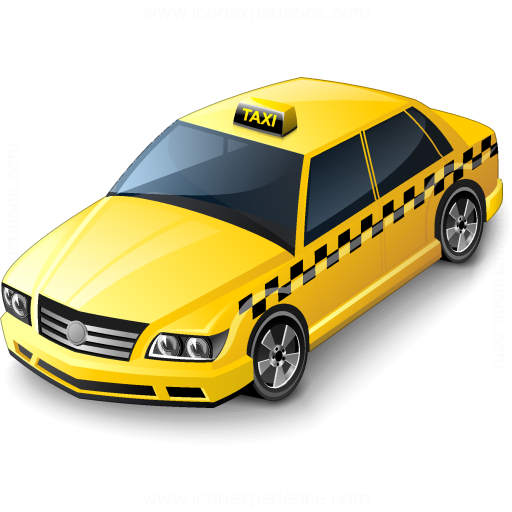 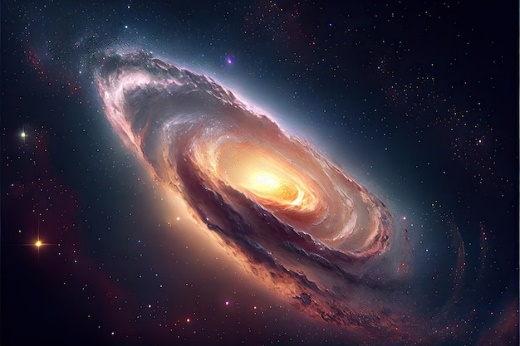 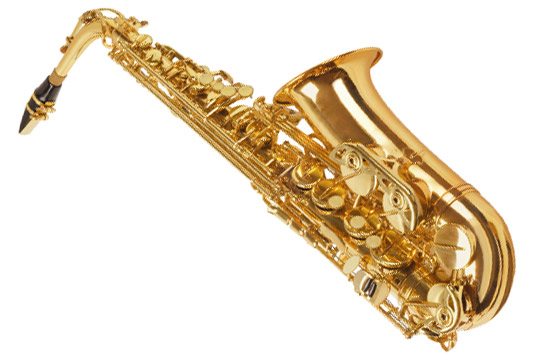 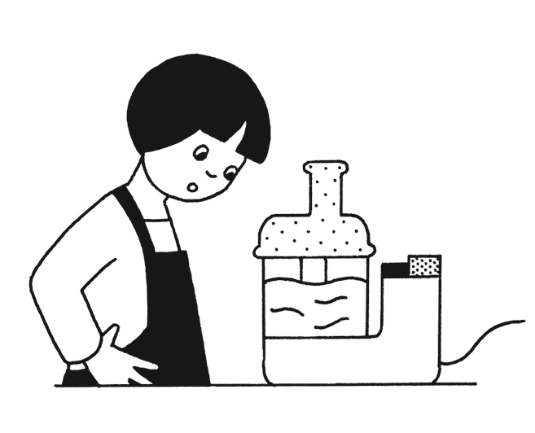 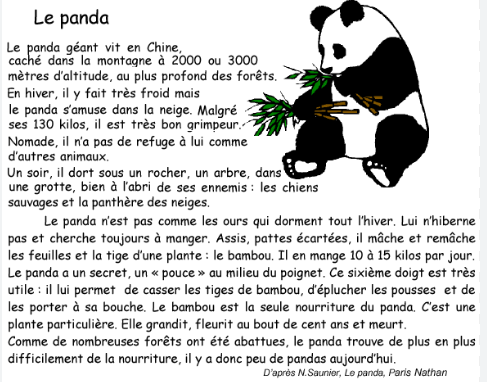 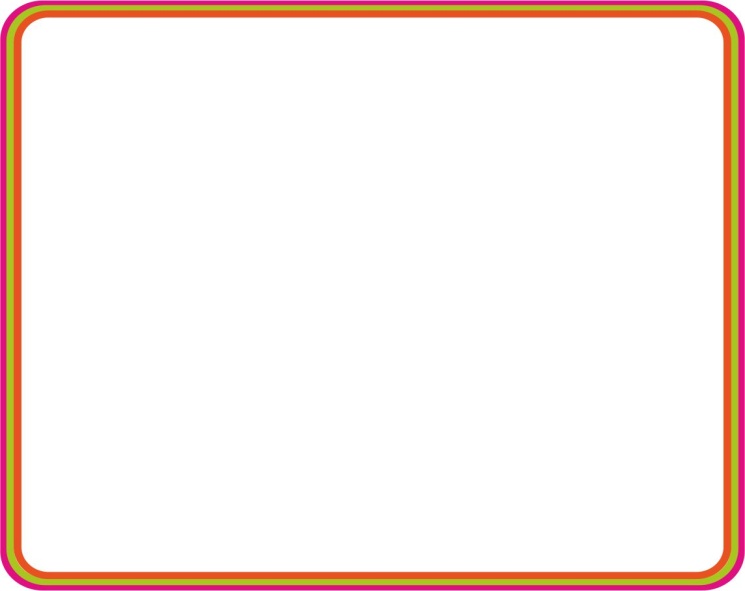 e i x d n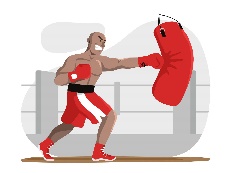 b x e o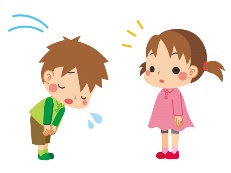 e e u x s c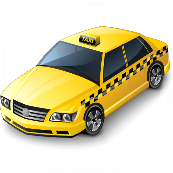 x t a i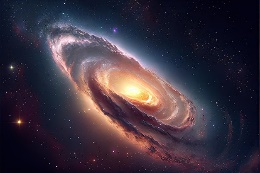 l x g e a a i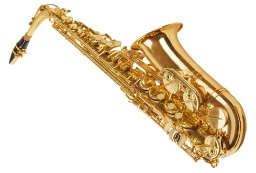 n p o e h s a x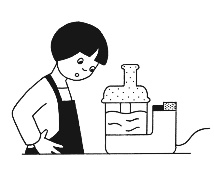 r x e m it t x e e